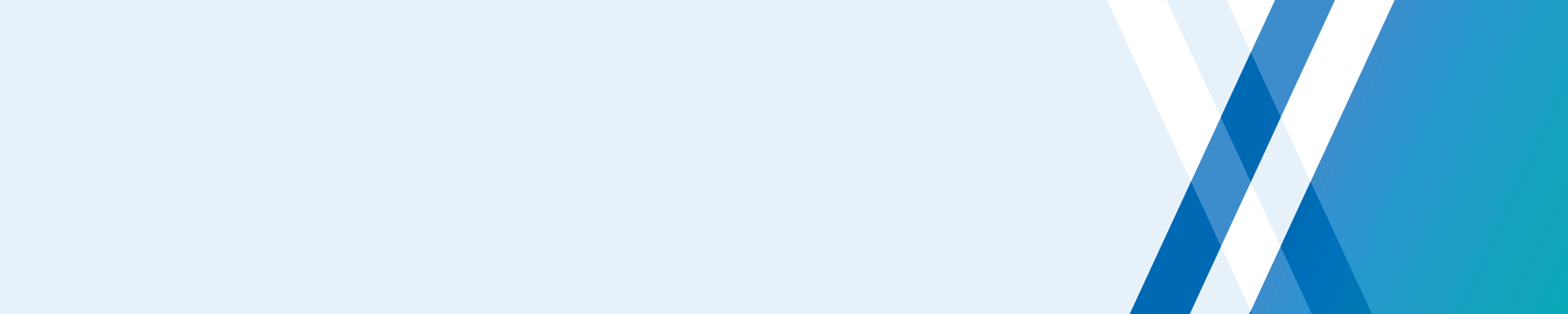 Dear Parent/guardian, The Minister for Youth Gabrielle Williams invites young Victorians aged 12 to 25 to attend the Victorian Government’s third Youth Summit on Friday 5 April 2019 as part of Victorian Youth Week.  The theme for this year’s Summit is ‘The Future World of Work’. The Summit provides a valuable opportunity for young people from across Victoria to meet, discuss and share ideas about how government, business and the community can help prepare young people for the future world of work.  Young people attending the Summit will hear from inspiring young speakers and performers. Morning tea, lunch and afternoon tea will be provided.Young people under 18 must have written consent from their parent/guardian to attend.When: Friday 5 April 2019, 9.30am to 3.30pmWhere: Marvel Stadium, 740 Bourke Street, Docklands, MelbourneGetting there: Transport to and from Marvel Stadium is the responsibility of the parent/guardian but may be coordinated with schools and other organisations. Directions are available on the Marvel Stadium website at http://marvelstadium.com.au/getting-here. More information on the Youth Summit is available at youthcentral.vic.gov.au/youthsummit.If you have any questions email the Office for Youth at youth@dhhs.vic.gov.au or call 9096 9023.ConsentI give permission for                                                    __________________(full name) to attend the Victorian Government’s Youth Summit on Friday 5 April 2019. Signed:                                                           			   Date:           /            /2019		(Parent/guardian)Daytime contact number:                                                            	 
YOUR CHILD SHOULD BRING THIS SIGNED FORM TO THE SUMMIT OR, IF APPLICABLE, RETURN THIS FORM TO THE ORGANISATION OR SCHOOL COORDINATING YOUR CHILD’S ATTENDANCE AT THE SUMMIT. Authorised by the Victorian Government, 1 Treasury Place, Melbourne 3002© State of Victoria (Department of Premier and Cabinet) 2019This document is also available in Word format at youthcentral.vic.gov.au/youthsummitParental/guardian consent formVictorian Government’s Youth Summit 2019